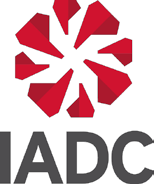 UBO & MPD Committee MeetingOctober 05-06, 2023In Person – Grand Hyatt Denver(1750 Welton Street. Denver, CO)Agenda0Topics not on the agenda must be deferred until a later meeting. Meeting minutes will be posted on the Committee’s website following endorsement by Committee leadership and meeting attendees. Attendees should be aware that: 1. There may be audio recordings of meetings, for purposes of facilitating capture of meeting minutes; and 2. The final published minutes will include a record of who attended the meeting. The audio recordings shall be destroyed immediately following endorsement of the minutes.IADC Committee activities are governed by IADC’s Antitrust Policy and Guidelines. Click here for information on the policy and guidelines.2023 Q3 UBO&MPD Committee Meeting - DenverMain Session (Oct 5 – Morning) Leiro opened the meeting. IT Comments. Venue safety moment by Leesa. Safety moment by Leiro MedinaOscar volunteered for minutesAnnouncements:Katie Burkle (burklek@api.org), Senior Program Manager is replacing Roland Goodman as API liaison for Standards developmentUpdate on API RP 79-2 Group has been meeting regularly every three weeksUsing API RP 79-1 as guiding principle. Covers tripping with hydrostatically underbalanced mud within API RP 92MOpen for volunteers to collaborate Group working on AP RP 65-4 Managed Pressure CementingNo update available at the momentGrayson Ridgway (ridgwayg@api.org) is the API responsible person. Contact him for volunteering  Breakout session room assignmentMeeting groups: MPD, HSE & Training, Riser Gas Handling, API 16RCD, UBONeed to build a calendar to review/reaffirm our API documentsE.g., API RP92U was issued in 2008, reaffirmed in 2013. It's been 10 years92M was not reaffirmed when releasing the Influx Management Annex. The original document was issued in 2017.Katie Burkle (API): the publication of the annex resets the clock for the 5 year period.Committee agreed to proceed with reaffirming process for 92M and 92S. This will require a ballotAction: Coordinate with Katie B. for proceeding (Leiro and Andre)Subcommittee UpdatesUBO (Antonio): Continue with review of the documentConsolidated 4 sections of the documentBy Q4 should have a full document to share with the main committeeSeveral annexes pending: e.g., Two-phase drilling, Coiled Tubing, RMD, others. To decide what to take on for work within the s/committeeIn need of volunteers, only 4 working membersKatie Burkle should be invited to all meetings discussing API documentsMPD (Andre): Concluded the Software Guidance document in last meetingAPI is not interested in publishing the Software GuidanceKatie B was not involved in those discussions. Roland Goodman was involved, early June 2023Control systems 16D is available as an API document, for well control softwareNot defined where the document will be published insteadAction: Resume discussions with API for publication of Control Software (Leiro and Andre)Will discuss IOGP's position on Well Control events classificationStarting December will reach out for suggestions for revisions for API RP 92M/SDual Gradient (Roger):Reviewed last round of comments on the 92C document last meetingFeedback to refine the depiction of the technology To be submitted to API at the end of this weekAction: Will take the discussion directly with Katie B for proceeding with publication (Roger)Riser Gas (Oscar):RGH Guidelines were published Aug 2023 as standalone chapter of the IADC Drilling Manual (link in the Committee website)Released the Riser Gas Tolerance Worksheet during the 2023 UBO&MPD Conference. Available in the Committee websiteContinue working on the underlying principles, additional topics related to riser gas handling process and guidelinesHSE & Training (Matt):Meeting weekly to discuss question bankWill start beta testing of the question bankAiming to provide to IADC by Oct 2023IOGP Representative (Andrew Parkinson, Chairman of the IOGP Chair of IOGP’S Well Control Incidents Subcommittee)Presented IOGP's classification of well control incidentsIn their classification, an unintended influx taken during MPD operations qualifies as a Level 3 Well Control IncidentA dynamic pore pressure test does not qualify as a well control incident, as a carefully planned data gathering eventFollow-up discussion after Andrew Parkinson left the virtual meetingMore discussion will take place during MPD S/committee breakout sessionMeeting ScheduleCommittee agrees that for 2024, we will have three Committee meetings in the US (likely Houston), plus one international location (Q3 in Rio de Janeiro) Agreed: Will implement hybrid mode for morning of first day of committee meetingQ4 '23 Meeting: Houston Dec 5-7 NOV.Q1 '24 Meeting: Consideration: IADC/SPE International Drilling Conference in Galveston March 5-7, 2024Date: Feb 28-Mar 01.Action: Check IADC, Weatherford, Blade (Leesa, Ahmed, Oscar) Note from Leiro: In a subsequent discussion, it was agreed that the venue for this meeting will be the IADC HQ offices in HoustonQ2 '24 Meeting: Date: June 4-6Action as above: Check IADC, Weatherford, Blade (Leesa, Ahmed, Oscar) Q3 '24 Rio de Janeiro, BrazilQ4 '24 Meeting: Possible venues for 2025 MPD&UBO ConferenceSuggestions: Calgary, Mexico City, Pittsburgh, Bogota. Houston?Sponsored venue is ideal for budgeting purposesAction: poll a larger audience for expected attendance to Committee meetings outside the US (Leiro and Leesa)Promote more international participationOther Business:Mike: Continuous Circulation Systems. Are there gaps in recommended practices for CCS systems? Do we need a task group/subcommittee?Do we need to consider an amendment to API 92 documents, or a new specific RP for CCS?Action: Halliburton will review internally, and consider bringing their position to the Q4 meeting (Mike Vander Staak)Leiro: Feedback from the Conference?Roger: Attendance from students was significant Action: Evaluate if (and how) we should plan activities for students around our Conference? (Intro to MPD, Ask Me session, etc. Leiro)Offer a paper/presentation slot for a student/group. Encourage submissions and select the top entry. Perhaps undergrad and grad studentsTopics and categories: Do we need to encourage specific categories?Consideration for 2024 Conference Organizing Committee (Action: Bring the topic back for the meeting. Leiro & Leesa)Incident awareness time? (Action: Include as discussion topic for Q4 meeting. Leiro and Antonio)Notes from Subcommittees (Post-Session)MPD Discussed IOGP’s presentation and request to weigh into their well control incidents classification versus API 92M.The consensus was that not all influxes should be classified as WCI Level 3 as MPD brings the benefit of dealing with small influxes in a safer manner without the need to resort to using the BOPs.It was agreed that any influx due to a failure (procedure, operator, software or equipment) should be classified as WCI level 3.It was agreed that in case of a failure (procedure, operator, software or equipment) of the MPD system without influx, it should be classified as a WCI level 4.The group understood that some influxes could be classified as a WCI level 4, the majority of the group understood that an MPD level 4 influx should be “small”. The definition of what “small” is still pending a consensus.The majority of the participants agreed that an influx to be classified as WCI level 4 could not depend on the limits of the matrix, that can vary within different companies.The discussion ended without reaching a criteria of what would classify an influx as level 3 or 4 with MPD. In the meanwhile, Leiro and Andre will present to the IOGP to reach consensus with that association on not classifying every influx as a WCI Level 3.UBO (from Antonio Torrealba)During last week meetings we had planned to consolidate sections 5 to 8 into the document, only being able to accomplish Section 5.Committee review/revision of section 5Continuous circulation systems included under 5.1.5Martyn Parker discussed w/ Chris S.(BP) proper usage of Max allowable surface pressure(MASP) vs. Max. anticipated surface pressure(MASP).Discussion over potential merge of section 5.1.4/5.1.5Extended considerations for junk catcher usage.5.1.8 – simplified considerations for flow measurement.5.1.9- made adjustments to Piping wording, specifically related to temporary piping and removing NPT connections from the flow path.Clarified definition on potential certification requirements for piping and pressure vessels.Discussed/re worded - Selection of the Separation Equipment.5.1.11 – modified definition of pump linesSimplified and removed redundancies from Equipment Specification section.Provided clarification on BOP control system requirements and ancillary BOP equipment.Between now and Q4 meeting we will work on integrating sections:Section 6 - Drill String Section 7 - Drilling Fluids Section 8 - Well Control During Q4 Meeting the plan will be to work on section 9 as a group.RGH (from Oscar Gabaldon)Identified a few modifications to the Riser Gas Tolerance Worksheet. Discussed a few modifications, improvements and clarifications to the Riser Gas Handling GuidelinesWill need to identify the adequate means and opportunity to amend and submit to IADC for updateWill discuss how to address the impact of riser gas handling (guidelines, concepts, terms, worksheets, etc.) on API RP92SPropose how to reference in the IM annex or main documentAdditional discussion on the scope and topics to be included on the upcoming document to be worked by the subcommitteeAPI 16RCD (from Micah Spahn)Technical work for Addendum 2 has been completed to address an RFI that was submitted to address missing application of the footnotes on Table 5. Addendum 2 also includes a cleanup up the terminology change from Bearing Assembly to Sealing Assembly. SRRR form has been completed and submitted to API for approval to release Addendum 2 to the 3rd Edition.HSE & TrainingContinued the revision of test questions. The team was able to revise 50 questions during the breakout sessions and we continue to meet on a weekly basis to review these questions.Thursday, October 5th Thursday, October 5th 08:00 - 12:00Maroon Peak Meeting Room*Meeting times are based on Mountain Daylight Time (MDT), Denver, Colorado08:00 - 8:15:  Initiate Event / IT Reminders / Meeting Format08:15 - 08:20: Safety Moment08:20 - 08:25:  IADC Anti-Trust Guidelines08:25 - 08:30: Volunteer for meeting minutes08:30 - 09:00: AnnouncementsIntroduction of new liaison person with API, Katie Burkle, Senior Program Manager.Update on development of API RP 79-2 (Tripping Operations for MPD Operations) - Contact Katie Burkle burklek@api.org and Ahmed Shimi ahmed.shimi@weatherford.com for any matters related to this project.09:00 - 10:00: Session with IOGP Representative – Diana Kathun10:00 – 11:00: Sub Committee Updates:UBO – Antonio Torrealba / Martyn ParkerMPD – Andre Alonso Fernandes / Anthony SpinlerDGD – Bing Yang / Jon ThainRGH – Oscar Gabaldon / Mike Vander StaakHSE & Training – Matt Kvalo / Stuart McCallum11:00 - 11:30: Review 2023/2024 meeting scheduleQ4 ’23 Committee meeting (Dec 5-7): NOV Offices. Houston, TX.Q1 ’24 Committee meeting: TBDQ2 ’24 Committee meeting: TBDQ3 ’24 Committee meeting: Rio de Janeiro, Brazil. Potential venue/city for the IADC UBO&MPD Conference in 2025 – Decision to be made in our Q4 ’23 Committee meeting.11:30 - 12:00: Float and AOB*If time permits, we can address any new open items today. If not, a general session can be included on the agenda tomorrow to discuss those items. Thursday, October 5thThursday, October 5th12:00 - 13:00 Lunch13:00 - 16:00 Breakout Work SessionUBO – Antonio Torrealba / Martyn ParkerMPD – Andre Alonso Fernandes / Anthony SpinlerRGH – Oscar Gabaldon / Mike Vander StaakHSE & Training – Matt Kvalo / Stuart McCallumFriday, October 6th Friday, October 6th 08:00 - 11:30Breakout Work SessionUBO – Antonio Torrealba / Martyn ParkerMPD – Andre Alonso Fernandes / Anthony SpinlerRGH – Oscar Gabaldon / Mike Vander StaakHSE & Training – Matt Kvalo / Stuart McCallum11:30 - 12:30Lunch12:30 - 15:00Regroup, Subcommittees update full Committee.Close Meeting